ສາທາລະນະ​ລັດ  ປະຊາທິປະ​ໄຕ  ປະຊາຊົນ​ລາວສັນຕິພາບ  ​ເອກະລາດ  ປະຊາທິປະ​ໄຕ  ​ເອກະ​ພາບ  ວັດ​ທະນະ​ຖາວອນຫ້ອງການ ອອປສພະ​ແນກຄົ້ນຄວ້າ-ສັງ​ລວມ							           ເລກທີ………/ຄສລ       ນະຄອນຫຼວງ​ວຽງ​ຈັນ, ວັນ​ທີ…  ມີນາ  2017ບົດສະຫຼຸບການເຄື່ອນໄຫວວຽກງານ ຂອງພະ​ແນ​ກຄົ້ນຄວ້າ-ສັງ​ລວມປະຈໍາເດືອນ ມີນາ 2017  ແລະ ທິດທາງແຜນການປະຈໍາເດືອນ ເມສາ 2017ອີງຕາມ: ແຜນການເຄື່ອນໄຫວວຽກງານປະຈໍາເດືອນ ມີນາ (03) ປີ 2017 ຂອງພະ​ແນ​ກຄົ້ນຄວ້າ 		 -ສັງ​ລວມ ຈຶ່ງສະຫຼຸບລາຍ​ງານໄດ້ດັ່ງນີ້:I. ສະພາບການເຄື່ອນໄຫວວຽກງານໃນເດືອນ ມີນາ 2017.	1. ດ້ານການເມືອງແນວຄິດພະນັກງານ-ລັດຖະກອນ ພາຍໃນພະແນກມີຄວາມສາມັກຄີ, ມີແນວຄິດອຸ່ນອ່ຽນ ທຸ່ນທ່ຽງ ຊຶ່ງສະແດງອອກຄື: ຕັ້ງໜ້າປະຕິບັດໜ້າທີ່ວຽກງານວິຊາສະເພາະດ້ວຍຄວາມຫ້າວຫັນ, ເອົາໃຈໃສ່ປະຕິບັດຕາມລະບຽບລັດຖະກອນ, ໄດ້ເຂົ້າຮ່ວມຟັງປາຖະກາຖາ ວັນແມ່ຍິງສາກົນ (ວັນທີ 08 ມີນາ) ແລະ ວັນສ້າງຕັ້ງພັກປະຊາຊົນປະຕິວັດລາວ ທີອົງການໄອຍະການປະຊາຊົນສູງສຸດ.2. ການປະຕິບັດວຽກງານວິຊາສະເພາະ2.1. ວຽກງານຄົ້ນຄວ້າ-ສັງ​ລວມ:- ກະກຽມຮ່າງບົດລາຍງານຂອງຫົວໜ້າອົງການໄອຍະການປະຊາຊົນສູງສຸດ ຕໍ່ກອງປະຊຸມສະໄໝສາມັນເທື່ອທີ 3 ຂອງສະພາແຫ່ງຊາດຊຸດທີ VIII;- ໄດ້ສະເໜີຂໍງົບປະມານນຳກົມການເງິນ ເພື່ອເຮັດປື້ມກອງປະຊຸມວຽກງານໄອຍະການປະຊາຊົນທົ່ວປະເທດ ປະຈຳປີ 2016;- ຮ່າງຄຳແນະນໍາ, ແຈ້ງການ, ໜັງສືເຊີນຕ່າງໆ ຈໍານວນ 05 ສະບັບ;- ໄດ້ປັບປຸງ ແລະ ແກ້ໄຂແບບແຜນວິທີເຮັດວຽກຢູ່ ຂາເຂົ້າ-ຂາອອກ;- ໄດ້ຄົ້ນຄວ້າ ພາລະບົດບາດ ແລະ ຂັ້ນຂອງໄອຍະການປະເທດ ມາເລເຊຍ, ເພື່ອແນໃສ່ປະກອຍສ່ວນປັບປຸງອົງການໄອຍະການປະຊາຊົນພວກເຮົາເທື່ອລະກ້າວ;- ໄດ້ເຂົ້າແປພາສາໃຫ້ ທ່ານຫົວໜ້າອົງການໄອຍະການປະຊາຊົນສູງສຸດ ໃນການຕ້ອນຮັບ ເອກອັກຄະລັດທູດ ແຫ່ງ ສ. ກູບາ ປະຈຳ ສປປ ລາວ;2.2. ວຽກສະຖິຕິ.ເກັບກຳຂໍ້ມູນສະຖິຕິຄະດີນຳບັນແຂວງຢ່າງເປັນປົກກະຕິ.          2.3. ວຽກງານຄະດີຄົບວົງຈອນ.- ສຳເລັດຮ່າງແຈ້ງການກ່ຽວກັບການລາຍງານຄະດີຄົບວົງຈອນ ແລະ ໄດ້ສົ່ງໃຫ້ອົງການໄອຍະການພາກ ແລະ ບັນດາແຂວງທົ່ວປະເທດ;- ຮ່າງບົດສອນກ່ຽວກັບຄະດີຄົບວົງຈອນ;- ໄດ້ຕິດຕາມການຄຸ້ມຄອງຄະດີຄົບວົງຈອນ ຕາມຮ່າງໃບຕິດຕາມ ເຊິ່ງມີຈຳນວນຄະດີ ດັ່ງນີ້:- ຄະດີແພ່ງຈຳນວນ 24 ເລື່ອງ, ຖືກຕາມກໍານົດ 05 ເລື່ອງ.- ຄະດີອາຍາຈຳນວນ 05 ເລື່ອງ, ຖືກຕາມກໍານົດເວລາ 0 ເລື່ອງ.2.4. ຂາເຂົ້າ-ຂາອອກຫ້ອງການ.- ຮັບເອກະສານຂາເຂົ້າທັງໝົດ ຈຳນວນ 38 ສະບັບ;- ນໍາສົ່ງເອກະສານອອກ ຈໍຳນວນ 34 ສະບັບ.2.5. ຂາເຂົ້າ-ຂາອອກ ອອປສ.ໄດ້ຮັບເອກະສານຂາເຂົ້າ ແລະ ແຈກຢາຍໃຫ້ແຕ່ລະພາກສ່ວນທີ່ກ່ຽວຂ້ອງທັງໝົດ ຈຳນວນ                294 ສະບັບເອກະສານຂາອອກລວມທັງໝົດ ຈຳນວນ: 117 ສະບັບ.+ ໃນນັ້ນເຂົ້າເລກທີ່ຄະດີຂາເຂົ້າຄະດີແພ່ງ  (ສໍານວນຄະດີ, ເອກະສານທາງການ, ໜັງສືແຈ້ງການຂອງສະພາ ,ຄໍາຮ້ອງຄວາມເປັນທຳ ແລະ ຄຳຮ້ອງຂໍຮື້ຟື້ນ) ລວມມີ 33 ເລື່ອງ ;ຄະດີອາຍາ  (ສໍານວນຄະດີ, ເອກະສານທາງການ ແລະ ໜັງສືແຈ້ງການຂອງສະພາ, ຄໍາຮ້ອງຂໍຄວາມເປັນທຳ ແລະ ຄຳຮ້ອງຂໍຮື້ຟື້ນ) ລວມມີ 51 ເລື່ອງ ;ຂາຍຄຳຮ້ອງປະຈຳເດືອນ ມີນາ 2017 ເປັນເງິນຈໍານວນ 530.000 ກີບ.                   + ເຮັດສະໂນດນຳສົ່ງຄະດີຄະດີແພ່ງຈຳນວນ 17 ເລື່ອງ, ຄໍາແນະນໍາ  07  ເລື່ອງ ລວມທັງໝົດ  24  ເລື່ອງ.ຄະດີອາຍາຈຳນວນ  05 ເລື່ອງ, ຄໍາແນະນໍາ 0 ເລື່ອງ ລວມທັງໝົດ  05 ເລື່ອງ.2.6. ວຽກງານສົ່ງເສີມຄວາມກ້າວໜ້າ ຂອງແມ່ຍິງ.- ຕິດຕາມວຽກງານ ຂອງກອງເລຂາຄະນະກຳມາທິການເພື່ອຄວາມກ້າວໜ້າຂອງແມ່ຍິງແຫ່ງຊາດ ຢ່າງເປັນປົກກະຕິ;                                                                                                                                                                                                                                                                                                                                                                                                                                                                                                                               II. ແຜນການເຄື່ອນໄຫວວຽກງານປະຈໍາເດືອນ ມີນາ 2017.ສົ່ງບົດລາຍງານຂອງຫົວໜ້າອົງການໄອຍະການປະຊາຊົນສູງສຸດ ຕໍ່ກອງປະຊຸມສະໄໝສາມັນເທື່ອ 3 ຂອງສະພາແຫ່ງຊາດຊຸດທີ VIII ໃຫ້ຫ້ອງວ່າການສະພາແຫ່ງຊາດ;ພິມປື້ມກອງປະຊຸມວຽກງານໄອຍະການປະຊາຊົນທົ່ວປະເທດ ປະຈຳປີ 2016 ແລ້ວຈະເຮັດເປັນປື້ມແຈກຢາຍໃຫ້ພາກສ່ວນກ່ຽວຂ້ອງຈັດຕັ້ງປະຕິບັດ;ສືບຕໍ່ຮ່າງແຈ້ງການ, ຄຳແນະນຳ ແລະ ເອກະສານອື່ນໆ ຕາມການຊີ້ນຳຂອງຄະນະນຳຫ້ອງການ;ຕິດຕາມການລາຍງານວຽກງານບໍລິຫານຄະດີຄົບວົງຈອນ ຈາກທ້ອງຖີ່ນ ແລະ ຖອດຖອນບົດຮຽນເພື່ອປັບປຸງວຽກງານດັ່ງກ່າວໃຫ້ດີຂື້ນ;ສືບຕໍ່ປັບປຸງວຽກງານຂາເຂົ້າ-ຂາອອກ ໃຫ້ມີປະສິດທິຜົນຂື້ນກວ່າເກົ່າ;ລົງທ້ອງຖີ່ນເພື່ອແນະນຳ ແລະ ເກັບກຳຂໍ້ມູນກ່ຽວກັບການບໍລິຫານຄະດີຄົບວົງຈອນຂອງອົງການໄອຍະການທ້ອງຖີ່ນ;ສືບຕໍ່ເຂົ້າຮ່ວມຟັງປາຖະກະຖາໃນວັນສຳຄັນຕ່າງໆ;ສືບຕໍ່ຮ່ວມຊີວິດປະຈຳເດືອນ ຂອງພະແນກ ແລະ ຫ້ອງການຢ່າງເປັນປົກກະຕິ;ສືບຕໍ່ເຂົ້າຮ່ວມສ້າງຂະບວນການຕ່າງໆ ທີ່ອົງການຈັດຕັ້ງຈັດຂື້ນ;ສືບຕໍ່ເກັບກໍາສະຖິຕິຄະດີ, ຄຳຮ້ອງ, ຜູ້ຖືກຫາ ແລະ ນັກໂທດ ຂອງບັນດາແຂວງປະຈຳເດືອນຢ່າງເປັນປົກກະຕິ;ສືບຕໍ່ຮັບ ແລະ ຈັດ​ສົ່ງ​ເອກະສານທົ່ວໄປທາງລັດຖະການ ແລະ ສໍານວນຄະດີໃຫ້ພາກສ່ວນທີ່ກ່ຽວຂ້ອງ;- ສືບຕໍ່​ຕິດຕາມ​ກວດກາ​ການ​ແກ້​ໄຂຄະດີ​ຄົບ​ວົງ​ຈອນ.- ສືບຕໍ່ຕິດຕາມວຽກງານທີ່ຄະນະກໍາມາທິການເພື່ອຄວາມກ້າວໜ້າ ຂອງແມ່ຍິງແຫ່ງຊາດແຈ້ງມາ.+ ວິທີຈັດຕັ້ງປະຕິບັດເຜີຍແຜ່ບົດສະຫຼຸບປະຈຳເດືອນ ແລະ ແຜນການປະຈຳເດືອນໃຫ້ພະນັກງານໃນພະແນກຮັບຊາບ, ເພື່ອຈັດຕັ້ງປະຕິບັດຕາມແຜນການທີ່ໄດ້ວາງໄວ້,  ພ້ອມທັງສະຫຼຸບຖອດຖອນບົດຮຽນ .													ຫົວໜ້າພະແນກຄົ້ນຄວ້າ-ສັງລວມ						ບ່ອນສົ່ງ:- ທ່ານ ຫົວໜ້າຫ້ອງການ (ອອປສ)			01 ສະບັບ.- ທ່ານ ຮອງຫົວໜ້າຫ້ອງການ (ອອປສ	) ຜູ່ຊີ້ນໍາພະແນກ	01 ສະບັບ.- ສໍາເນົາໄວ້ພະແນກ				01 ສະບັບ.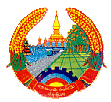 